JADŁOSPIS  20-24.02.2023r.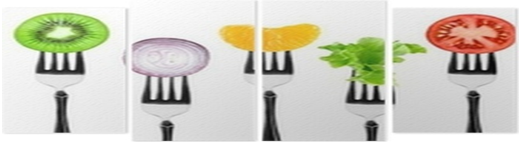 Poniedziałek 20.02.2023r.Zupa : KAPUŚNIAK Z KISZONEJ KAPUSTY(7,9)II danie : PRAŻOKI Z KIELBASA (1), KOMPOT/JOGURT NATURALNY (7)Wtorek 21.02.2023r.Zupa : POMIDOROWA Z RYŻEM (1,9)II danie : KASZA GRYCZANA/POTRAWKA Z KARCZKU Z WARZYWAMI (1) /KEFIR(7) /KOMPOTŚroda 22.02.2023R.Zupa : ZALEWAJKA Z  JAJKIEM I ŚMIETANA (7,9)II danie : MAKARON Z SOSEM TRUSKAWKOWO-JOGURTOWYM (1,7) /KOMPOT/JABŁKOCzwartek 23.02.2023r. Zupa : ROSÓŁ Z ZACIERKAMI (1,9)II danie : ZIEMNIAKI/ PAŁKA Z KURCZKA Z PIECA/ SURÓWKA COLESŁAW (1,3) / KOMPOTPIATEK 24.02.2023r.Zupa : PIECZARKOWA Z MAKARONEM (7,9)II danie : ZIEMNIAKI PIECZONE / PALUSZKI RYBNE (1,7,3,4), MINI MARCHEW/ KOMPOTWiększość potraw przyrządzana jest w piecu konwekcyjno - parowym.Jadłospis może ulec zmianie z przyczyn od nas niezależnych.Wykaz poszczególnych składników w potrawach znajduje się u Intendentki  Szkoły.